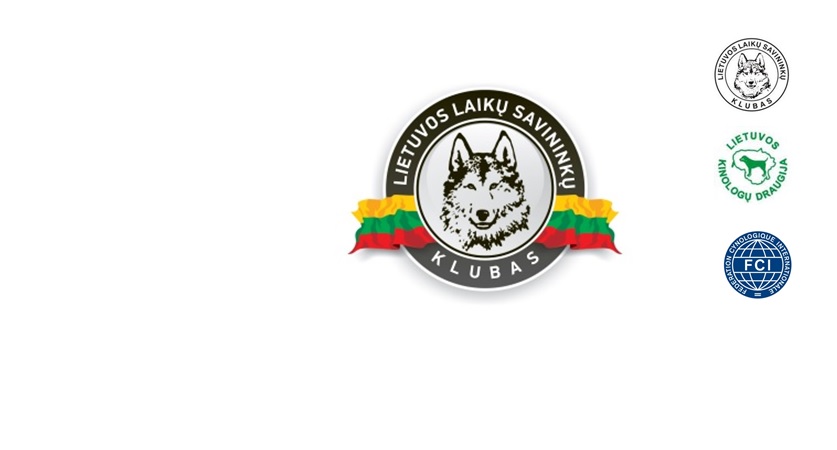 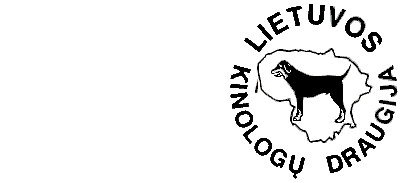 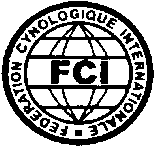 LlETUVOS LAIKŲ SAVININKŲ KLUBASThe laikas owners club of the Lithuania        ______________________________________________________________Paraiška  /  OrderPrašau įregistruoti mano šunį (kalę), dalyvauti lauko bandymuose sukiaunemangutušernubriedžiuBarsukuBandymų dataBandymų vietaVEISLĖ BREED VEISLĖ BREED Šuns vardasName of the dogŠuns vardasName of the dogLytisSexLytisSexLŠVK ar kilmės liud. Nr.Studbook and pedigree LŠVK ar kilmės liud. Nr.Studbook and pedigree IdentifikacijaIdentificationIdentifikacijaIdentificationGimimo dataDate of birthSpalvacolourSpalvacolourTitulaiTitlesTėvasFatherMotinaMotherVeisėjasBreederSavininkasOwnerAdresasAdressTel./faks./e-paštasPhone/Fax/E-mailESU / NESU LLSK narysData/DateParašasSignatureParašasSignature